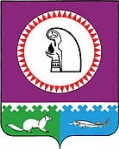 пгт. ОктябрьскоеО проведении регионального этапа всероссийской олимпиады школьниковна территории Октябрьского района в 2022-2023 учебном году В соответствии с приказом Департамента образования и науки Ханты-Мансийского автономного округа-Югры от 20.12.2022 №10-П-2959 «О проведении регионального этапа всероссийской олимпиады школьников в Ханты-Мансийском автономном округе – Югре в 2022-2023 учебном году»,ПРИКАЗЫВАЮ:Провести региональный этап всероссийской олимпиады школьников на территории Октябрьского района (далее – Олимпиада) в сроки, установленные Министерством просвещения Российской Федерации от 10 октября 2022 года №898 (ред. от 13.12.2022 №1119).Назначить муниципальным координатором Олимпиады начальника отдела качества и инноваций в образовании Муниципального казенного учреждения «Центр развития образования Октябрьского района» (далее – МКУ «ЦРО») Побежимову П.Е. с возложением персональной ответственности за:Осуществление контроля за соблюдением Порядка проведения Олимпиады, утвержденного приказом Департамента образования и науки Ханты-Мансийского автономного округа – Югры 20.12.2022 №10-П-2959 «О проведении регионального этапа всероссийской олимпиады школьников в Ханты-Мансийском автономном округе – Югре в 2022-2023 учебном году» (далее – Приказ, Порядок). Сохранение конфиденциальности информации. Взаимодействие с уполномоченным представителем и координаторами мест проведения по всем вопросам организации и проведения Олимпиады.Направление оригиналов работ участников, бланков шифрования и апелляционных листов, акта наблюдателя, акта об удалении (при наличии), диска с видеозаписью процедур проведения Олимпиады в Департамент образования и науки Ханты-Мансийского автономного округа - Югры.Подачу заявок на участие в Олимпиаде в срок до 23.12.2022 в соответствии с Порядком проведения Олимпиады, утвержденным пунктом 2.2. Приказа, в том числе электронную регистрацию участников Олимпиады: https://forms.gle/a6gLoFPf6MPYgpLb7. Заполнение заявок на участие в Олимпиаде в срок не позднее 3 (трех) календарных дней до установленной даты проведения Олимпиады 
по соответствующим предметам в форме:Сведений о перевозках несовершеннолетних обучающихся (для участников Олимпиады по общеобразовательным предметам, указанным в пункте 1.1 Приказа https://forms.gle/hraBrJUD6oUAdKLV7).Транспортной схемы доставки участников до пунктов проведения Олимпиады, https://forms.gle/tyUNCcDCe8QCwMQJ6.Организационно-технической схемы проведения Олимпиады https://forms.gle/9o5G5V6r4sQCg53y6.Руководителям общеобразовательных организаций обеспечить:Ознакомление с приказом Департамента образования и науки Ханты-Мансийского автономного округа-Югры 20.12.2022 №10-П-2959 «О проведении регионального этапа всероссийской олимпиады школьников в Ханты-Мансийском автономном округе – Югре в 2022-2023 учебном году» (далее – Приказ), а также с настоящим приказом.Ознакомление работников, задействованных в проведении Олимпиады с Порядком.Подачу заявок на участие в Олимпиаде в срок до 23.12.2022 в соответствии с Порядком проведения Олимпиады, утвержденным пунктом 2.2 Приказа.Видеозапись Олимпиады, с момента доставления электронного пакета заданий в места проведения Олимпиады до отправки ответов на задания членам жюри по соответствующему общеобразовательному предмету.Медицинское обслуживание участников Олимпиады в местах проведения Олимпиады.Назначение сопровождающих лиц и возложение ответственности 
за жизнь, здоровье участников Олимпиады на сопровождающих лиц во время их следования до мест проведения Олимпиады и обратно, а также в пунктах проведения Олимпиады.Принятие необходимых мер по защите персональных данных участников Олимпиады.Директору МКУ «ЦРО» (Н.А. Пожарницкая) обеспечить исполнение приказа в части касающейся.Контроль исполнения данного приказа оставляю за собой.И.о. заместителя начальника Управления образования и молодежной политикиадминистрации Октябрьского района 	    Е.В. МанаковаИсполнитель:начальник отдела качества и инноваций в образованииМуниципального казенного учреждения«Центр развития образования Октябрьского района»Побежимова П.Е., сот. 89224078247pobejimovape@oktcro.ru Администрация Октябрьского районаУПРАВЛЕНИЕ ОБРАЗОВАНИЯ И МОЛОДЕЖНОЙ ПОЛИТИКИПРИКАЗАдминистрация Октябрьского районаУПРАВЛЕНИЕ ОБРАЗОВАНИЯ И МОЛОДЕЖНОЙ ПОЛИТИКИПРИКАЗАдминистрация Октябрьского районаУПРАВЛЕНИЕ ОБРАЗОВАНИЯ И МОЛОДЕЖНОЙ ПОЛИТИКИПРИКАЗАдминистрация Октябрьского районаУПРАВЛЕНИЕ ОБРАЗОВАНИЯ И МОЛОДЕЖНОЙ ПОЛИТИКИПРИКАЗАдминистрация Октябрьского районаУПРАВЛЕНИЕ ОБРАЗОВАНИЯ И МОЛОДЕЖНОЙ ПОЛИТИКИПРИКАЗАдминистрация Октябрьского районаУПРАВЛЕНИЕ ОБРАЗОВАНИЯ И МОЛОДЕЖНОЙ ПОЛИТИКИПРИКАЗАдминистрация Октябрьского районаУПРАВЛЕНИЕ ОБРАЗОВАНИЯ И МОЛОДЕЖНОЙ ПОЛИТИКИПРИКАЗАдминистрация Октябрьского районаУПРАВЛЕНИЕ ОБРАЗОВАНИЯ И МОЛОДЕЖНОЙ ПОЛИТИКИПРИКАЗАдминистрация Октябрьского районаУПРАВЛЕНИЕ ОБРАЗОВАНИЯ И МОЛОДЕЖНОЙ ПОЛИТИКИПРИКАЗАдминистрация Октябрьского районаУПРАВЛЕНИЕ ОБРАЗОВАНИЯ И МОЛОДЕЖНОЙ ПОЛИТИКИПРИКАЗ«21»декабря2022г.№1085-од